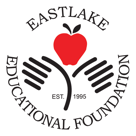 DONATION OF AUCTION ITEM FORMTASTE OF EASTLAKE January 31, 2020 We would like to provide an item for the silent or love auction at the Taste of EastLake: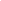 I would like to provide a silent or live auction item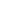 Call me _______________________________________Email me ______________________________________Please describe the item: ______________________________________________________																																				Value: 							Restriction(s) of use?: 														(Please print)Donors Name: 		Your Name (if different):		Email address: _____________________________________________________________________________________________________Company: _________________________________________________________________________________________________________Address: __________________________________________________________________________________________________________City:		Zip: ______________________________________________________Phone:	: ______________________________________________________Signature: _________________________________________________________________________________________________________Sponsor Donation pick up:I would like to schedule for someone to pick-up the itemI will send the item to youPLEASE SAVE A COPY OF THIS FORM FOR YOUR TAX RECORDS> THE EEF IS A 501©3 non-profit. 
TAX ID # 33-067810 Please mail/email completed form with payment to:EastLake Educational Foundation HeadquartersPO Box 210004
Chula Vista, CA 91921Phone: (858)703-7621Email: janethfrancis@eefkids.org